CAMPBELLSVILLE UNIVERSITY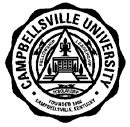  	COURSE SYLLABUSPLEASE TYPE.	DATE Spring  2016	ACADEMIC UNIT School of Education	Please check to indicate this course has a service learning component.FACULTY C. Hamilton	Discipline	Course# SectionTitle of Course	Credit Hours	Cross Reference(if applicable)	ED	300-01		Human Growth and Development		3TEXTBOOK	X Required	Not RequiredAuthor McDevitt, T.M. & Ormond, J.E.	Title Child Development & Education (6th Ed.)Publisher Pearson	Date of Publication 2016	WORKBOOKAuthor 	Title 	Publisher 	Date of Publication 	PLEASE ANSWER THE FOLLOWING QUESTIONS ON A SEPARATE SHEET OF PAPER AND ATTACH TO THIS FORM.DESCRIPTION OF COURSE: Develop a brief description of the course as it will appear in the Catalog.STUDENT LEARNING OBJECTIVES: List the student learning objectives for the course. Please relate these objectives to the mission and goals of the University and the Academic Unit. For general education courses, please indicate which student learning objectives address general education goals and the intended method of assessment. A minimum of four of the seven general education goals must be included.Example: Students will demonstrate their ability to compare and contrast two types of basket weaving. (Goal: Oral and Written Communication; Evidence:  research paper and class presentation)COURSE OUTLINE: Outline the topics/units that are to be taught.EVALUATION: How do you plan to determine the grade in the course? Please include grading scale.REQUIREMENTS:Examinations: State when tests are to be administered, including unit, mid-term, and final examinations.Reports: How many, length required, and what type (Oral, term and/or research, book critiques).Supplemental reading assignments or outside work required.Supplemental instruction aids: Audio visual aids, field trips, guest speakers, etc.BOOKLISTDEAN: Beverly Ennis	Date Copy Received     01/14/2016VICE PRESIDENT FOR ACADEMIC AFFAIRS	Date Copy ReceivedFORM FH-E.2.7A; rev. 12/21/10	Page 1 of 1 Campbellsville UniversitySchool Of Spring 2016ED300-01 Human Development and Learning TheoryInstructor: Dr. Chuck Hamilton 	 		Office Phone: 789-5166Office Hours: posted/EB106	 	 Cell Phone: 270-699-1693	Email: clhamilton@campbellsville.eduCampus Security numbers:  Office (270) 789-5555, Cell (270) 403-3611“Empowerment for Learning”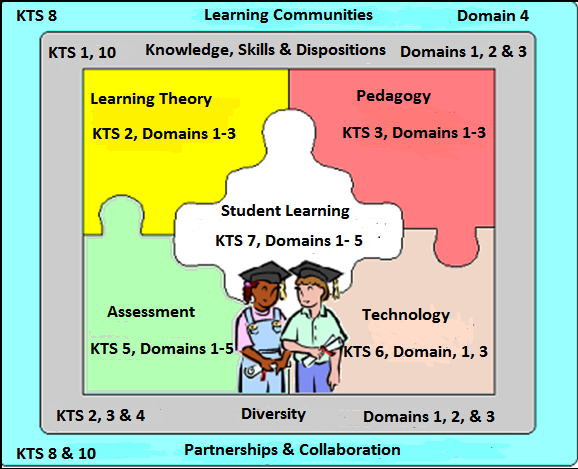 Textbook: McDevitt, T.M., & Ormrod, J.E. (2016).  Child development and education sixth edition. : Pearson.Pre-requisites:  ED 102 is a pre-requisite for the courseCourse Description:     This course is designed to familiarize pre-service teachers with theory and practice that identifies strategies for promoting the physical, cognitive, and social-emotional growth of children and adolescents. It helps one come to a broad conceptual understanding of the field of child development and provides one with a broad sense of how and when children develop various abilities. Three core developmental issues will be examined – the relationship between biological and environmental influences on development, universality and diversity of developmental changes, and the qualitative and quantitative nature of developmental change from a chronological perspective. PROFESSIONAL STANDARDS addressed in this course:Kentucky Teacher Standards (KTS)	Standard 1  The Teacher Demonstrates Applied Content Knowledge	Standard 2  The Teacher Designs and Plans Instruction	Standard 3  The Teacher Creates and Maintains Learning Environment	Standard 4  The Teacher Implements and Manages Instruction	Standard 5  The Teacher Assesses and Communicates Learning Results	Standard 6  The Teacher Demonstrates the Implementation of Technology	Standard 7  Reflects On and Evaluates Teaching and Learning	Standard 8  Collaborates with Colleagues/Parents/Others	Standard 9  Evaluates Teaching and Implements Professional Development	Standard 10  Provides Leadership Within School/Community/ProfessionCU Diversity Proficiencies (from KTS)	KTS 1.2  Connects content to life experiences of student 	KTS 2.2  Uses contextual data to design instruction relevant to studentsKTS 2.4  Plans instructional strategies & activities that address learning                          objectives for all studentsKTS 3.3  Values and supports student diversity and addresses individual needsKTS 4.2  Implement instruction based on diverse student need & assessment dataKTS 5.4  Describes, analyzes & evaluates student performance data to determine progress of individuals and identify differences in progress among student groupsKTS 6.3  Integrates student use of available technology into instruction to enhance learning outcomes and meet diverse student needs.KTS 8.1  Identifies students whose learning could be enhanced by collaborationTeacher Professional Growth and Effectiveness Standards (TPGES)	Domain 1 Planning and PreparationDomain 2 Classroom EnvironmentDomain 3 InstructionDomain 4 Professional ResponsibilitiesInterstate Teacher Assessment and Support Consortium (InTASC)	InTASC 1  Learner Development	InTASC 2  Learner Differences	InTASC 3  Learning Environments	InTASC 4  Content Knowledge	InTASC 5 Application of Content	InTASC 6  Assessment	InTASC 7  Planning for Instruction	InTASK 8  Instructional Strategies	InTASC 9  Professional Learning and Ethical Practice	InTASC 10  Leadership and CollaborationInternational Literacy Standards (ILS)	Standard 1 Foundational Knowledge	Standard 2 Curriculum and Instruction	Standard 3 Assessment and Evaluation	Standard 4 Diversity	Standard 5 Literate Environment	Standard 6 Professional Learning and LeadershipCouncil for Accreditation of Educator Programs (CAEP)	Standard 1 Content and Pedagogical Knowledge	Standard 2 Clinical Partnerships and Practice	Standard 3 Candidate Quality, Recruitment, and Selectivity	Standard 5 Provider Quality Assurance and Continuous ImprovementSPECIFIC OBJECTIVES: Upon completion of this course, you will have gained an understanding of:key theories in the field of human development and learning and be able to describe how the theorist’s contribution impacts your understanding of behavior.  Task 6factors that influence the development of students’ perceptions and actions (e.g., biological, familial, social, economic, nutritional, hygienic, cultural, and linguistic) in educational contexts. Task 1.cultural and linguistic differences that can be celebrated in the classroom as powerful vehicles for learning and instruction. Task 1.integration of physical, social-emotional, and cognitive aspects that when integrated create and maintain a developmentally responsive program of learning. Task 5.key theories of human development and learning theory to assist one as a life-long learner. Task 3.principles and concepts inherent in the role of schooling in a diverse society. Task 5.relationships with parents and community to enhance student learning. Task 2legal aspects of education, including but not limited to: teacher’s rights, student’s rights, and the impact upon the accessibility of education. Task 1.individual differences (e.g., multicultural, gender, socio-economic, academic) and their impact on the teaching/learning environment. Task 5.exceptional children and at-risk students. Task 2; Task 5technology as it is imbedded in the curriculum. Task 7.intervention as it relates to violence in schools.  Task 9.interrelationship of human growth and development to PRAXIS. Task 8.COURSE TASKS/Requirements: Task 1—Participation [TPGES 4f(1)]You are responsible for your own education. Each pre-service teacher is valuable to the success of this course. To be engaged, you need to participate. To participate you must attend. It will be through group interaction that the depth of the course is enhanced. Teacher dispositions are important!  A disposition assessment may be completed on a student by the professor and submitted to the Undergraduate Chair.Task 2--Field Experiences (20 hours) [KTS 8.1; CAEP 2; TPGES 2a(1)(2) & 4a,b(3)]Pre-service teachers are required to complete 20 hours of field experiences.  Specific criteria for these experiences will be provided. During fall and spring semesters, pre-service teachers are required to participate in an all-day field trip to a diverse school (7 hours toward required field). Reflections for all experiences are required. Candidates will also observe, assist, tutor and/or reflect on families and developmental issues in one or more of the following settings:  preschool/Headstart, P-5, 5-9, 8-12, extended school services, and family resource centers.  Running records are required for designated hours.  Task 3--Pre-Professional Development Experiences (3 hours) (KTS 9.1, 9.4; TPGES 4d&e)You are required to complete 3 hours of PPD. Watch for PPD Schedule to be posted on the bulletin board of the School of Education or on the SOE website (www.campbellsville.edu/school-of-education). Required PPDs include:  Reflection/PPGP and one Praxis I/II prep seminar.  Submit PPD voucher and reflection to obtain credit. Task 4--ResearchYou will choose a district and research their school data from the KDE website, specifically as to the performance of diverse student populations.  You will analyze three years of data and determine the area of greatest need.  You will then develop a plan using research based methods for addressing the learning gaps identified.Task 5--KTIP Lesson Plan and Co-Teach Lesson Plan (TPGES 1)Create a KTIP lesson plan focusing on a selected culture (within or outside the US).  Sources of Evidence forms for the lesson plan can be located on the SOE website (www.campbellsville.edu/school-of-education). Include in the plan clear objectives aligned with appropriate assessments and accommodations.  This plan will be revised until deemed acceptable!  Lesson plans must also be saved to a dedicated flash drive.  The Co-Teach lesson will be delivered to the course class using a co-teaching model.  The KTIP Lesson will be delivered in a P-12 setting as appropriate.Task 6—Critiques (KTS 1.1, 1.2;TPGES D4e(1); ILS 1,4, 5, 6)Read and critique a minimum of two articles on the theme of appropriate human growth and development found in scholarly journals. Submit a minimum of a two-page critique (word processed, double-spaced). Also accepted would be a critique of the same length describing and reflecting upon a book that we mutually agree is appropriate.Task 7—Technology (CAEP 1, 2; KTS 6)Instructor e-mail is a valuable resource to ask questions, seek clarification, or just take the opportunity to share. TigerNet will be used to host discussion forums, upload assignments, and research resources.  You will subscribe to Remind and Kahoot for use in course communication and survey.  Students will also begin developing an e-portfolio, this will be discussed in further detail in class.  Grades will be posted in Tiger Net.Task 8—CAP 2 Documentation/PPGP [CAEP 3; TPGES 4b(3)]All ED 300 students must apply for admission to the School of Education.  The admission process involves completing a packet of materials for CAP 2 (see work room or SOE website www.campbellsville.edu/school-of-education) along with an updated PPGP (pre-professional growth plan). Candidates must also participate in a writing proficiency evaluation and admission interview (TBA).  All required documents are due March 10Task 9--- Discussion Forums (KTS 6, 7, 8, 9; TPGES4d; ILS 1)Two discussion prompts will be posted in the course.    Discussion forums afford the instructor the opportunity to challenge the learners’ thinking and active participation in their learning.  To be effective, the instructor will be offering constructive comments to the posts. To encourage critical thinking, students will post responses to two fellow classmates’ posts.  Additional information regarding discussion forums will be provided by the instructor.EVALUATION Process and expectations:Tests (3)			240			Final				100			Journal Critiques (2)	               80					Lesson Plan (KTIP-Diversity)      70			Lesson Plan (Co-teach)		  70			Field/PPD/Reflection	              230			Participation/Technology	  50Discussion Forums 2@30/each    60CAP 2 documents		 100TOTAL			1000 pts GRADING SCALE:		A	90-100%	B	80-89%	C	70-79%	D	65-69%	F	64% or belowRUBRICS:Scoring Rubric for Written AssignmentsDiscussion Forum Rubric30 pointsInitial response to prompt of 8 - 10 or more sentencesPosts an insightful and informed response to the forum prompt(s).Response demonstrates sophisticated knowledge/understanding of the lesson content.Posts two or more responses to other students' posts. The responses reflect sophisticated knowledge/understanding of lesson content.  Responses consists of 6-8 or more sentencesResponses to other students' posts are expertly communicated and are professional in nature.20 points  Initial response to prompt of 6 - 8 sentences andPosts a response to the forum prompt(s) that is informed.Response demonstrates knowledge/understanding of the lesson content.Posts at least 2 responses to other students' posts. The responses reflect knowledge/understanding of lesson content.  Responses consists of 4-6 or more sentencesResponses to other students' posts are well communicated and appropriate in nature.10 points Initial response to prompt of 4-6 sentences andPosts a response to the forum prompt(s).Response demonstrates some/limited knowledge/understanding of the lesson content.Posts less than 2 responses to other students' posts or 2 responses that are ineffective. The response(s) reflect limited knowledge/understanding of the lesson content. Responses consists of 4 or less sentencesResponses to other students' post(s) are communicated but may not be appropriate in nature.Adapted and used by permission fromJ. Ron BryanGuidelines for Writing CritiquesYour NameDateArticle Review Template [Create a title.]Reference: Use APA (American Psychological Association) 2009 guidelines.Keywords: These should be keywords that define the major topics of the article, i.e., if someone were searching a database of these articles, then they would search these keywords much as you searched ERIC databases. Examples: gender equity, cooperative learning, diversity, spatial sense, exceptional learner etc.      [7 or more]Introduction: Write a very short intro to the article. Why did you decide to look at this article and review it for your current assignment? [3 - 5 sentences]Abstract and Overview: Write a short summary of the article. This abstract and overview can be a little longer. However, try to keep it to a few paragraphs at most. [100 - 150 words]Analysis and Synthesis: Here is where you actually "review" the article. What are the most important conclusions of the article or the most important aspects from your perspective? What did you learn from the article? Are there points in the article with which you agree or disagree? Do you agree or disagree with it?   Why do you feel as you do?  What are the implications for the classroom?  Why? Pull it all together.  Again, don't feel that you need to write a long document.  A few well- constructed paragraphs that are concise and directly to the point with sound arguments supporting your position are all that are needed. [125 - 200 words]Implications for the Classroom: Concluding comments. This may even be redundant with some of your analysis and synthesis section. Try to make this a short paragraph or even a bullet list. [50 - 75 words]This template is based on the educator’s article review template found at web address: http://mste.illinois.edu/courses/ci302msp00/article_review_template.htmDisability Statement:Campbellsville University is committed to reasonable accommodations for students who have documented physical and learning disabilities, as well as medical and emotional conditions.  If you have a documented disability or condition of this nature, you may be eligible for disability services.  Documentation must be from a licensed professional and current in terms of assessment.  Please contact the Coordinator of Disability Services at 270-789-5192 to inquire about services.Plagiarism PolicyCampbellsville University’s policy on Academic Integrity states: “Each person has the privilege and responsibility to develop one’s learning abilities, knowledge base, and practical skills. We value behavior that leads a student to take credit for one’s own academic accomplishments and to give credit to others’ contributions to one’s course work. These values can be violated by academic dishonesty and fraud.” (2015-17 Bulletin Catalog). Plagiarism and cheating are examples of academic dishonesty and fraud and neither will be tolerated in this course. Plagiarism is quoting or paraphrasing a phrase, a sentence, sentences, or significant amounts of text from a web or print source, without using quotation marks and without a citation. The plagiarist submits the work for credit in a class as part of the requirements for that class. Examples of cheating include cheating on a test (copying off someone else’s paper) or an assignment (e.g., development of a lesson plan) and submitting the work as your own. If a student commits plagiarism or cheats in this course, the professor will decide on one of two penalties: (a) an F on that assignment or (b) an F in the course. The student’s Dean and the Vice-President for Academic Affairs will be notified of either consequence.  *** School of Education Attendance Policy:***Regular attendance in professional education courses is expected of all students.  It is a professional responsibility that is a part of the disposition assessment of teacher candidates.  No more than six (6) absences for Monday/Wednesday/Friday courses and No more than four (4) absences for Tuesday/Thursday courses.  Absences in excess of these numbers of days will result in an F for the course. Tardy is defined as missing 10 minutes or less of class time due to late arrival or early departure.  An accumulation of two tardy instances will equate to one day of absence to be applied to the course attendance policy.  Anything more than 10 minutes and less than 30 minutes of missed class time will result in a half day absence.  More than 30 minutes of missed class time will be considered a full day. Your arrival and departure time are as important as your presence regularly.  This is essential for a smooth classroom experience for you and your classmates now as well as the expectation you will face as a classroom teacher when employed later. Note: students will not be penalized for absences excused by Campbellsville University; however, it is the student’s responsibility to notify the professor in advance of the excused absence. It is also the student’s responsibility to insure that all assignments are submitted on due dates, regardless of date(s) of absences.  Incomplete StatementA grade of “I” is assigned to a student when the course requirements are not completed due to illness, accident, death in the immediate family, or other verifiable, extenuating circumstances.  The course requirements to change the “I”; grade must be completed within 12 months from the time awarded.  It is the student’s responsibility to complete requirements within the 12 month period.  It is the professor’s responsibility to change the grade by filling out the proper forms in the Office of Student Records.Title IX StatementCampbellsville University and its faculty are committed to assuring a safe and productive educational environment for all students. In order to meet this commitment and to comply with Title IX of the Education Amendments of 1972 and guidance from the Office for Civil Rights, the University requires all responsible employees, which includes faculty members, to report incidents of sexual misconduct shared by students to the University's Title IX Coordinator.Title IX Coordinator: Terry VanMeter; 1 University Drive; UPO Box 944; Administration Office 8A; Phone – 270-789-5016; Email – twvanmeter@campbellsville.eduInformation regarding the reporting of sexual violence and the resources that are available to victims of sexual violence is set forth at: www.campbellsville.edu/titleIXStudent Academic Progress (SAP)Department of Education federal regulations require Campbellsville University to monitor its student's academic progress to ensure that they maintain a minimum standard GPA and make steady progress toward degree completion. Students who do not meet the SAP requirements may lose their financial aid eligibility.  All students that were enrolled during the current school year and those who have submitted a FAFSA for the upcoming year will be evaluated for SAP at the end of each term including summer.   See your Student Handbook for specific details and/or discuss with your advisor.				Communication RequirementStudents are expected to activate and regularly use the university provided email domain (studentname@stu.campbellsville.edu) for all email communication for this class.ED300 Class Meeting Outline: Spring 2016; Tuesday_ThursdayJanuary	21	Course Syllabus, SOE Expectations and Resources	26	Co-Teaching Model/Lesson Plan	28	Developmental characteristics and stages; Theoretical perspectivesFebruary	2	Research and Assessment	4	Family and cultural influences on learners; Diversity	9	Chromosomal and Genetic disorders	11	Physical Development	16	Brain Development	18	Assessment One	23	Cognitive Development, Piaget	25	Cognitive Development VygotskyMarch	1	Cognitive Processing	3	Field Trip (5 clinical hours)	8	Theories of Intelligence	10	Intelligence and Identification; Special NeedsSpring Break	22	Language Development	24	Assessment Two	29	Psychosocial and Emotional development	31	Development of SelfApril	5	Self-Regulation and Motivation	7	Moral Reasoning; Social Behaviors	12	 Sense of community; Socialization messages; Sensitivity	14	Assessment Three	19	Co-Teach/ Share Clinical Experiences	21	Co-Teach/ Share Clinical Experiences	26	Co-Teach/ Share Clinical Experiences	28	Co-Teach/ Share Clinical ExperiencesMay	3	Co-Teach/ Share Clinical Experiences	5	Review	12	Final Exam 11:00Assignment		Start		Submit		ScoreKTIP LP		Jan 26		Mar 1		   / 70Article One		Feb 11		Feb 16		    /40Assessment One	Feb 18		Feb 18		   / 80Discussion One	Mar 1		Mar 8		   / 30CAP 2 Documents	Jan 21		Mar 10		   / 100Article Two		Mar 10		Mar 22		   / 40Assessment Two	Mar 24		Mar 24		   / 80Co-Teach LP		April 12	April 19-28	   / 70Assessment Three	April 14	April 14	   / 80Discussion Two	April 19	April 26	   / 30Final Exam		May 12	May 12	   / 100Field/PPD Hours	Jan 21		May 3		   / 230Participation/Tech	Jan 21		May5		   / 50Total							   /1000Writing Conventions2(A)1(B)0(C/D)Ideas and ContentArticle Review6 points Field Reflections2 pointsContains an engaging introduction identifying the topic; ideas clearly and elaborates with supporting details; uses appropriate language appropriate to the audience. Contains and introduction BUT vague in identifying the topic; states ideas but provides limited details; uses appropriate language for the audience.Very few relevant ideas or information.OrganizationArticle Review6 points Field Reflections2 points Organization fully appropriate and effective for topic (point of view, unity, paragraphing); very strong introduction & conclusion, thesis statement, topic sentences.Organization controlled but limited; some paragraphing problems; adequate introduction & conclusion; limited thesis statement & use of topic sentences.Minimal attempt at paragraphing, often unsuccessful; strings of sentences; no introduction or conclusion, thesis statement, topic sentences.MechanicsArticle Review6 points Field Reflections2 pointsCorrect form for text type -headings, indentations; correct citations; spelling, capitalization, and punctuation error-free.Occasional errors in spelling, form, indentations, capitalization, punctuation, and citation; sometimes distracting.Spelling, form, indentation, capitalization, punctuation, and citation errors throughout.Task ComplianceArticle Review16 pointsField Reflections2 pointsFully addresses all aspects of the writing assignment; stays on task throughout.Address a part of the writing assignment, but generally writes about the topic and does not address the assignment directly.  Obviously digresses throughout the writing.Does not address the writing assignment. Off-topic throughout the writing.APA Style Article Review6 points Field Reflections2 pointsConsistently and accurately followed the APA guidelines for the assignment; cites correctly ideas and information of others throughout the paper.Somewhat followed the APA guidelines for the assignment; cites ideas and information of others throughout the paper.Did not follow the APA guidelines for the assignment; inadequately cites ideas and information throughout the paper.